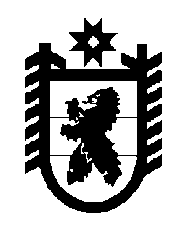 Российская Федерация Республика Карелия    УКАЗГЛАВЫ РЕСПУБЛИКИ КАРЕЛИЯО Начальнике Управления записи актов гражданского состояния Республики Карелия Назначить с 13 ноября 2017 года Ковалева Михаила Владимировича Начальником Управления записи актов гражданского состояния Республики Карелия.
          Глава Республики Карелия                                                              А.О. Парфенчиковг. Петрозаводск13 ноября 2017 года№ 194